Тема урока : «Кристаллические решетки»8 класс                                   Учитель химии первой квалификационной категории Фатхуллов Фаиль ЗамилевичТип урока: Урок изучения нового материала.Вид урока: урок – теоретического исследования и практическая работа.Цель: Сформировать понимание и обеспечить усвоение теоретических знаний о зависимости физических свойств веществ от их строения через овладение представлениями о типах кристаллических решеток.Задачи: Образовательные:создать условия для самостоятельного решения учебных и познавательных задач;способствовать актуализации и закреплению знаний учащихся об агрегатных состояниях веществах и условиях перехода из одного состояния в другое;обеспечить ознакомление с понятиями «аморфного» и «кристаллического» веществ, выявления зависимостисвойств веществ от типов кристаллических решеток, химической связи и строения атомов;создать условия для овладения первичными навыками определения типа кристаллической решетки и по ней физических свойстввеществ;Развивающие:способствовать развитию познавательного интереса учащихся к предмету;развивать логические познавательные умения (анализ, классификация, сравнение, обобщение, формулирование выводов);развивать навыки работы с информацией, представленной в различном виде (текстовая, видео, графическая), и перевода её в другую форму, систематизации в виде схемы или таблицы;развивать коммуникативные навыки общения через работу в парах;Воспитательные:культуры умственного труда (ведения записей, самостоятельного оформления информации и др.).Методы и технологии обучения:информационно-коммуникационные технологии ( презентация в программе PowerPoint), проблемное обучение, практическая работа, самостоятельная работа учащихся.Оборудование:презентация «Кристаллические решетки», модели кристаллических решеток разных типов (поваренной соли, алмаза и графита, углекислого газа и йода, металлов), железо, пластилин, поваренная соль; компьютер, проектор, интерактивная доска.Ход урока1. Организационный момент урока. Приветствие.Проверка готовности обучающихся к уроку (наличие всех необходимых учебных принадлежностей).Учитель:	Здравствуйте, уважаемые ребята. Меня зовут Фатхуллов Фаиль Замилевич. Сегодня у нас урок химии. Для успешного проведения сегодняшнего урока у вас на рабочих столах имеется все необходимое. Это рабочий лист, карточка №1 , таблица и вещества с лабораторным лотком. Проверьте пожалуйста все ли имеется у вас. Итак начнем.2. Актуализация знаний.	Прежде чем приступит к изучению нового материала давайте мы с вами вспомним, закрепим знания полученные на предыдущих уроках, которые нам сегодня пригодятся для изучения новой темы. Для этого  я предлагаю вам поработать над таблицей. Инструкция. Работая в группе вам предстоит сделать следующее: определяя виды химических связей по химическим формулам в таблице вам необходимо обвести буквы	.По обведенным буквам вы должны будете составить словосочетание. Готовы?  Ученики заполняют и определяют словосочетание, которое является темой нашего урока. Итак тема нашего сегодняшнего урока: Кристаллические решетки. Записывайте сегодняшнее число и тему урока в тетради. Как вы думаете ребята какие цели вы поставите перед сегодняшним уроком? Какие цели вы поставили? Давайте обменяемся информацией. (Заслушиваются ответы учащихся. Учитель подмечает интересные моменты в целевых установках учеников.)Учитель: Действительно, нам предстоит узнать что такое кристаллические решетки, сформировать представление о типах кристаллических решеток и не только это…. Ребята внимание на экран! Что вы видите ? О чем вам говорят эти картинки?Отвечают:  слайд о воде, о трех состояниях, в которых может находиться вода: твердое, жидкое, газообразное.Учитель:	Каковы условия перехода воды из одного состояния в другое?Учащиеся:При обычных условиях вода находится в жидком состоянии, при понижении температуры ниже 00С вода переходит в твердое состояние-лед, а при повышении температуры до 1000С мы получим водяной пар (газообразное состояние).Учитель:	Действительно, вода, без которой жизнь на Земле была бы невозможной, каждый из нас в жизни наблюдал и в виде газа, и как жидкость, и в виде твердого тела.Я думаю, что вы удивитесь. Любое вещество можно получить в твердом, жидком и газообразном виде. Железный пар и твердый воздух -не правда ли - странное сочетание слов? Однако это вовсе не чепуха: и железный пар, и твердый воздух существуют в природе, но только не при обычных условиях.  Вполне естественно, что мы привыкли к этим обычным условиям и поэтому, говоря простые истины вроде: «железо – твердое тело, воздух – газ», мы забываем добавить: «при нормальных условиях».	При каких условиях это происходит? Металлы при нормальных условиях находятся в твердом состоянии,  при определенной температуре переходят в жидкое состояние - плавятся. Ребята обратите внимание на экран: перед вами два вещества: железо и йод. Температуры плавления и испарения этих веществ существенно отличаются. Как вы думаете с чем это связано? Выслушиваются разные ответы. В конце нашего урока я думаю мы получим ответ на этот вопрос. И так у нас появилась еще одна цель урока: установить зависимость физических свойств от кристаллической решетки. Возмите пожалуйста рабочие листы. Я предлагаю выполнить задание №1 составить схему « Агрегатные состояния вещества»     Учитель:	Схема простая, я уверен, вы справились. Сравните с записью на доске.Но я утверждаю ребята что твёрдые вещества можно классифицировать, в зависимости от расположения частиц твердого вещества в пространстве, их можно разделить на две группы. Какие? Давайте вместе найдем ответ.Практическая работа. Учитель:Назовите твердые вещества, находящиеся у вас в лабораторном лотке.Учащиеся:Металл, пластилин, поваренная соль (NaCl).Учитель:Подумайте, какое вещество из названных можно исключить и почему?Учащиеся выдвигают предположения.Учитель:	Предположения различные. Для того чтобы правильно дать характеристику данному веществу, предлагаю изучить дополнительный материал в карточках №1 и и выполнить задание №2 из рабочего листаПриложение 1.Текст «Кристаллические и аморфные вещества».Учащиеся работают с текстом: читают, отбирают информацию для заполнения таблицы. Учащиеся заполняют таблицу и схему. Работа с рабочим листом.Учитель:	Какие группы твердых веществ вы выделили? В чём особенности каждой из них? Заслушиваются ответы 1-2 учеников. На слайде представлена таблица как ключ для проверки результатов. Проверьте результаты своей работы по ключу.Учащиеся:	Различают два вида твердых веществ: аморфные и кристаллические.У аморфных веществ нет определенной температуры плавления и расположение частиц в них строго не упорядочено.Кристаллические вещества имеют строго определенную температуру плавления и, главное, характеризуются правильным расположением частиц, из которых они построены.Учитель:Итак, мы выяснили, что в кристаллических телах частицы расположены регулярно в определённых точках пространства. Если соединить эти точки прямыми линиями образуется пространственный каркас, называемый кристаллической решёткой. Кристаллическую решётку можно представить как простейшие геометрические фигуры, многократно повторяющиеся в пространстве, соединённые общими гранями с такими же фигурами. Показываю модель кристаллической решетки.Модели кристаллических решеток вы видите на экранеУчитель:Ребята как бы вы назвали точки, в которых размещены частицы кристалла. Правильно узлами. Здесь могут находиться разные частицы. А какие частицы вы знаете?  Правильно атомы, молекулы, ионы  в связи с чем различают: атомные, молекулярные, ионные и металлические кристаллические решётки. А теперь чтобы подробно изучить каждый тип кристаллической решетки предлагаю выполнить самостоятельную работу, задание которой находится в конвертах. Достаньте задания, прочитайте инструкцию и можете приступить к работе.Ученики работают в группе. Каждой группе предложено одно из 4-х типов кристаллической решетки. Изучив текст, ученики заполняют таблицу. Затем каждая группа озвучивает результаты своей работы. Другие группы дополняют свою таблицуДля проверки: на доске показывается слайд с таблицей Учитель:	Подведём итоги нашего обсуждения. Сделаем вывод: на что влияет тип кристаллической решетки?Учащиеся:	От типа кристаллической решетки зависят физические свойства веществ. И так ребята, давайте попробуем дать ответ на следующий вопрос: почему температура плавления и испарения у железа выше, чем у йода?5. Первичное закрепление знаний. Применение теоретических знаний на практике.Учитель:Мы рассмотрели кристаллические решётки, знаем отличие кристаллических и аморфных тел друг от друга, понимаем, как их свойства зависят от кристаллического строения. Думаю, вы готовы к тренировке практических умений: определения типа кристаллической решетки веществ. Задание 3 в рабочих листах.Учащимся предлагается зачеркнуть по вертикали (горизонтали, диагонали) вещества, имеющие одинаковую кристаллическую решетку. При выполнении пользуйтесь подсказками своей таблицы. Результаты работы показывают на слайде.Работа с рабочим листом.	1группа	2 группа	3 группа	4 группа    Рефлексия.   Домашнее задание.Домашнее задание § 42, смоделировать кристаллическую решётку любого вещества из любого материала. В качестве творческого задания предлагается вырастить кристаллы. Для выполнения работы дается памятка (приложение 3).СвойствоКристаллическое телоАморфное телоРасположение частиц в пространствеРегулярное.Хаотичное.Температура плавленияПлавятся при определённой температуре.Не имеет определённой температуры плавления, а при нагревании размягчается.ПримерыПоваренная соль, лед, железо.Сливочное масло, стекло, пластилин.Тип кристаллической решеткиЧастицы, находящиеся в узлахВид химической связиДля каких веществ характернаСвойства кристаллического вещества1. Ионная2. Атомная3. Молекулярная4.МеталлическаяNaClN2OMg(OH)2МgCl2H2ONaCO2K2SNH3NaNO3SO2KOHCl2O2NaOHKCl2HClМgCl2H2ONaМgCl2H2ONaNaNO3CaKOHCBSiKCl2HClKCl2HCl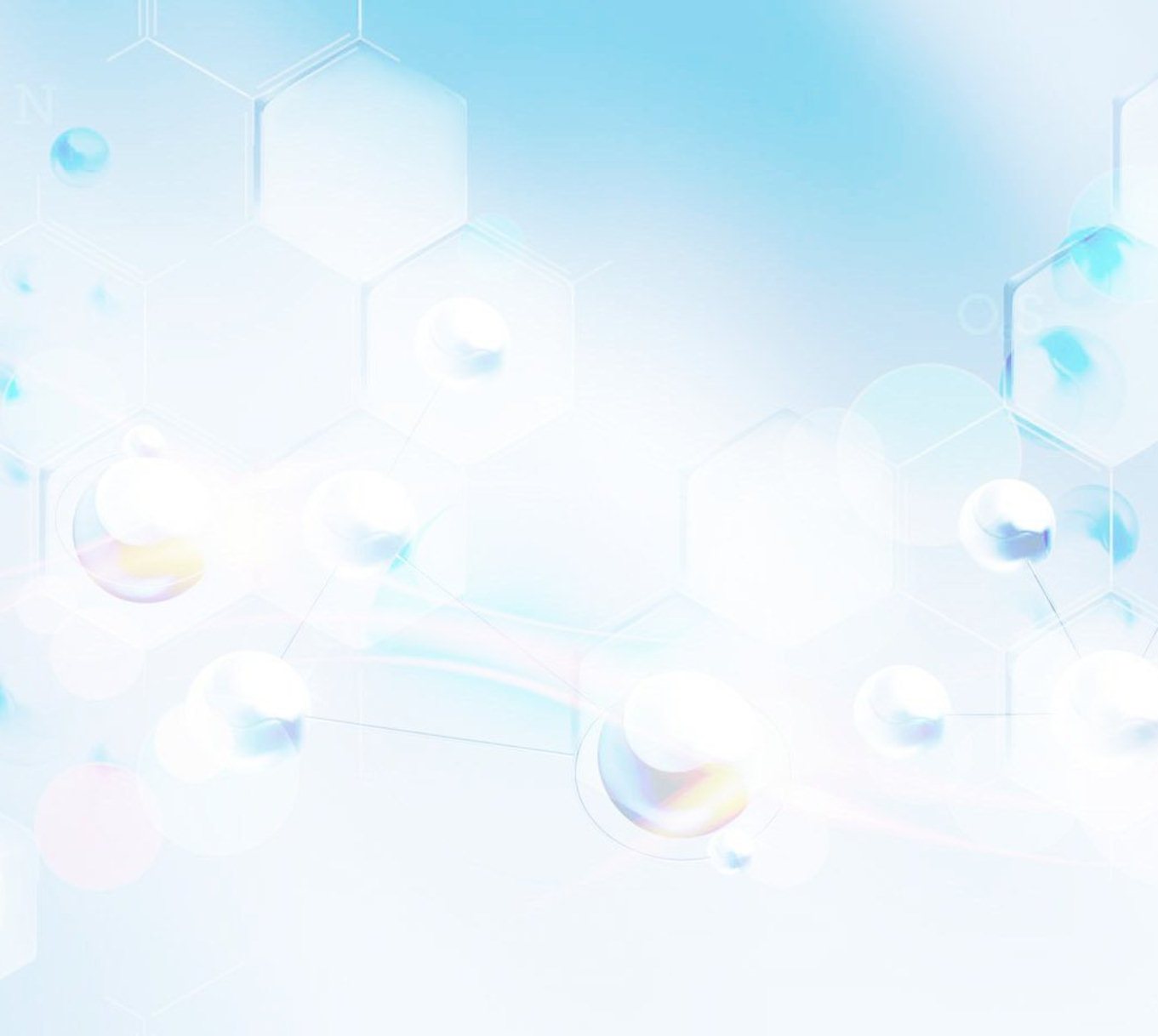 